13 февраля в группе «Солнышко» на прогулке прошло спортивно-развлекательное мероприятие «Наши сани едут сами!» Дети с удовольствием катались на санках, соревновались, играли вместе с Емелей и Бабой Ягой. Свежий воздух и замечательная компания друзей – что ещё нужно для хорошего настроения!!!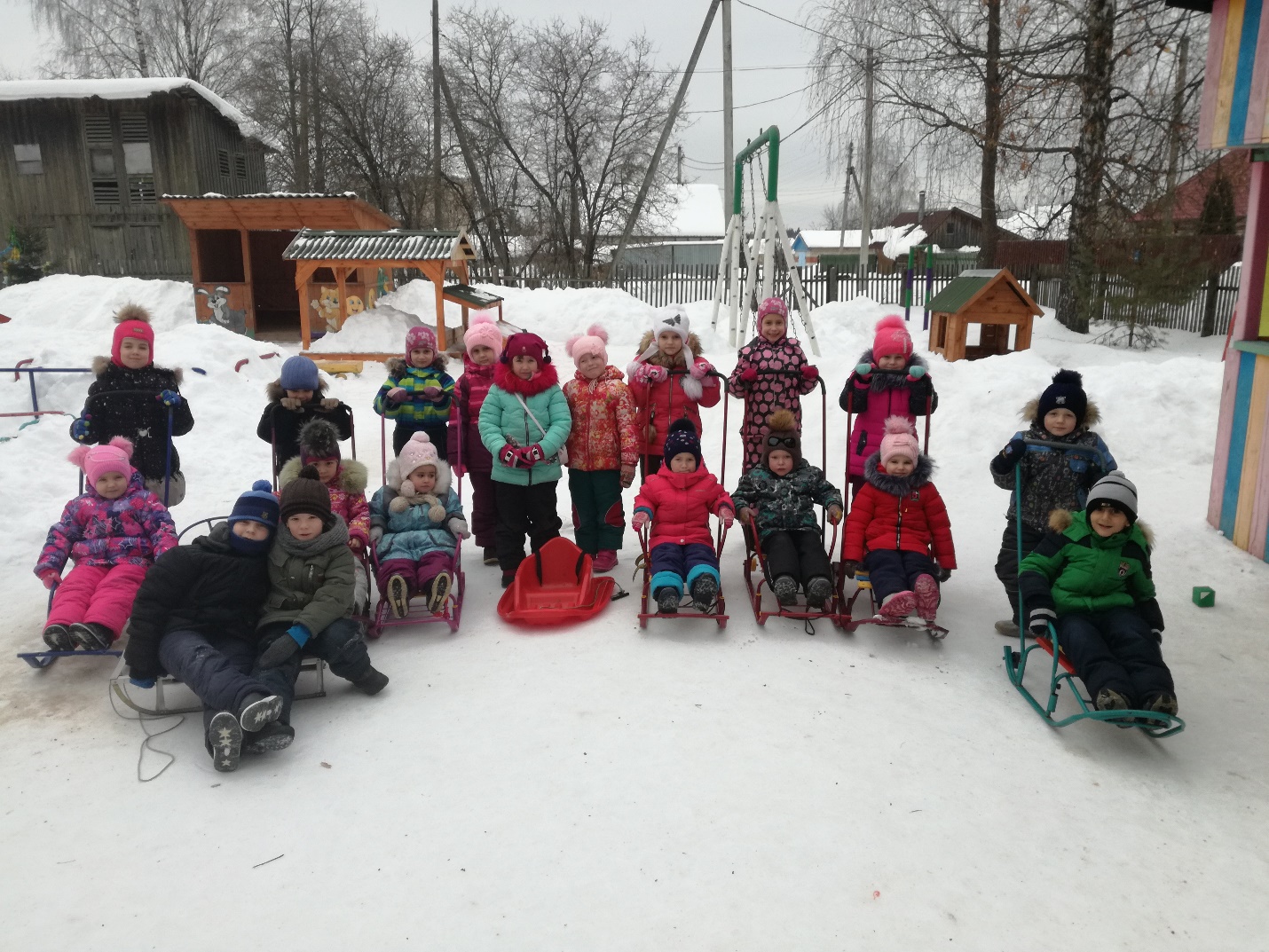 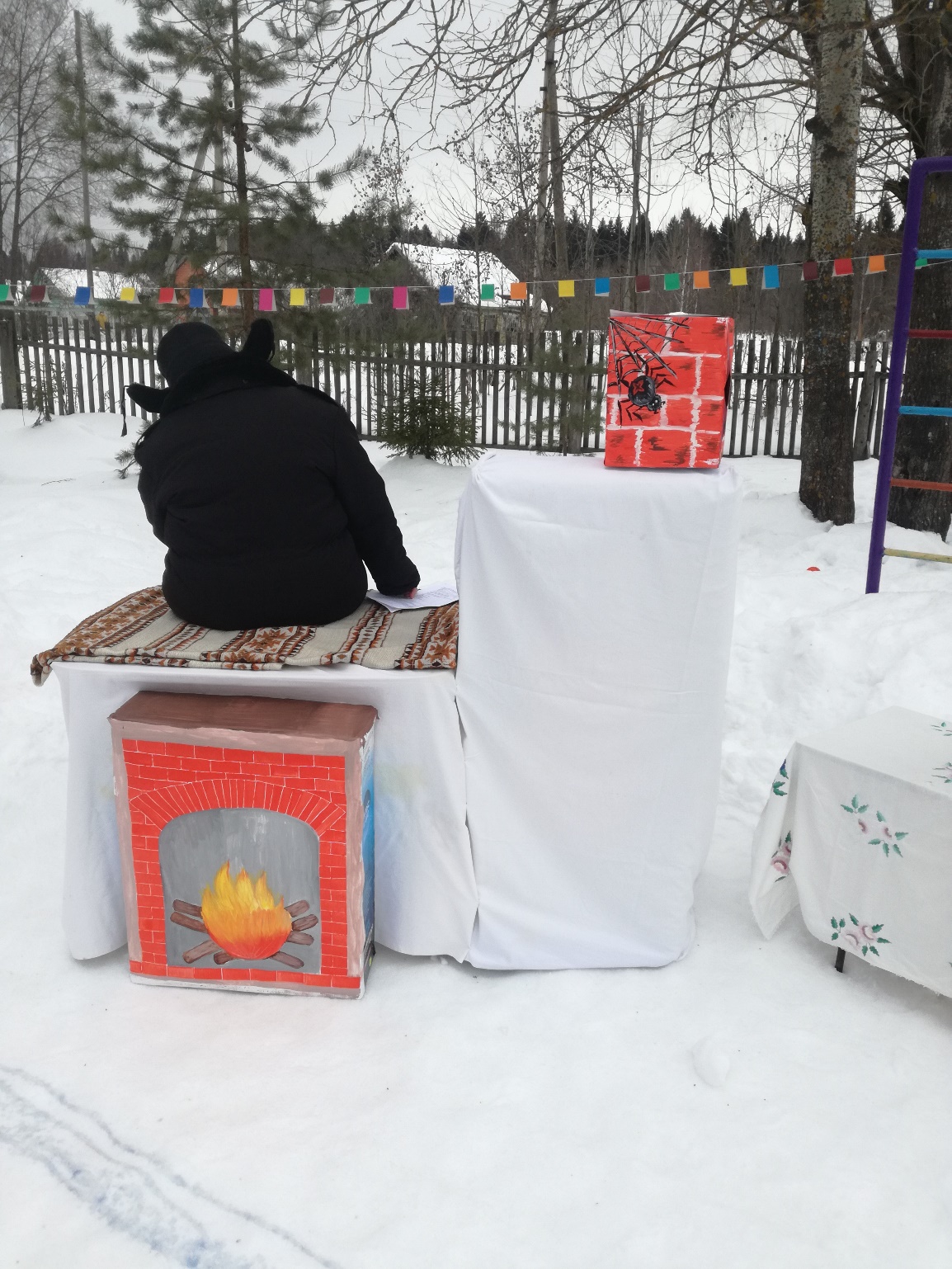 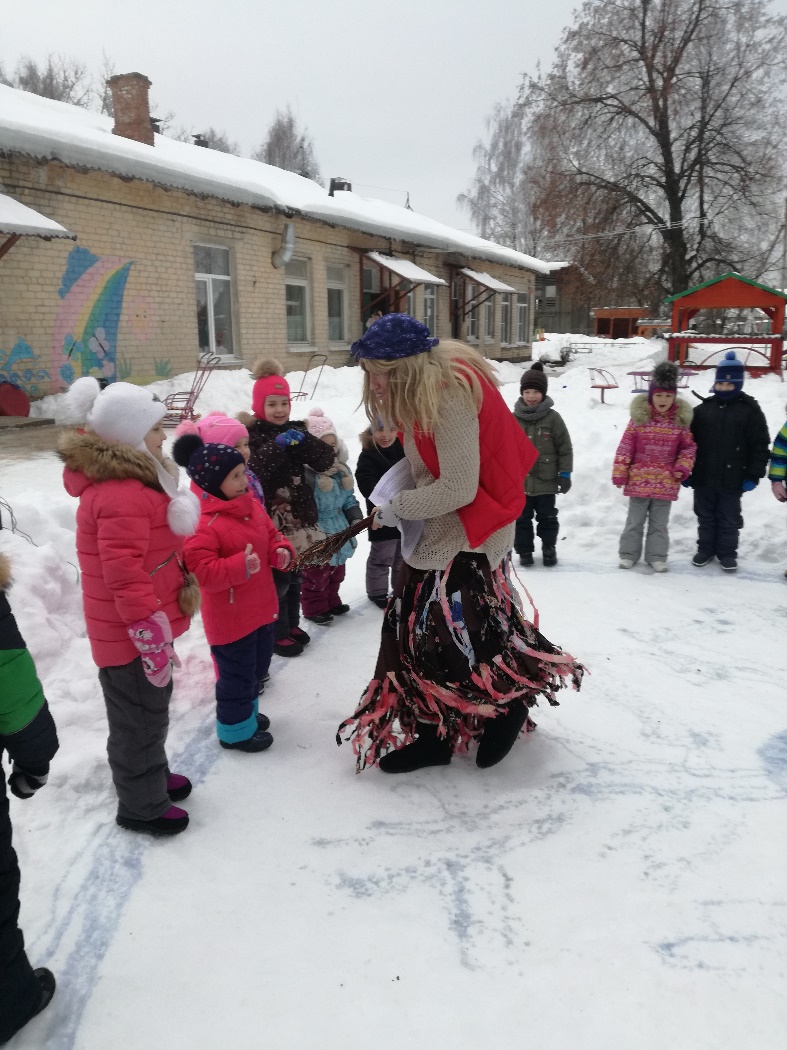 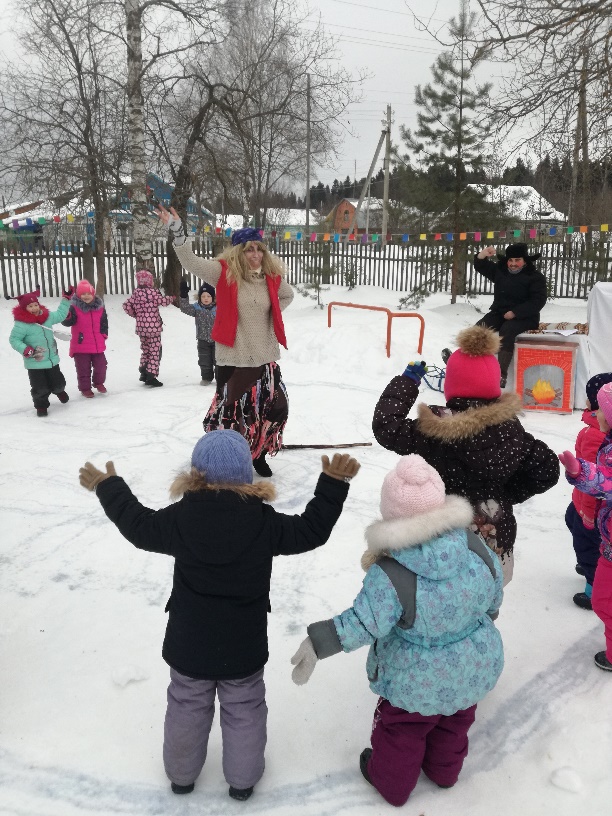 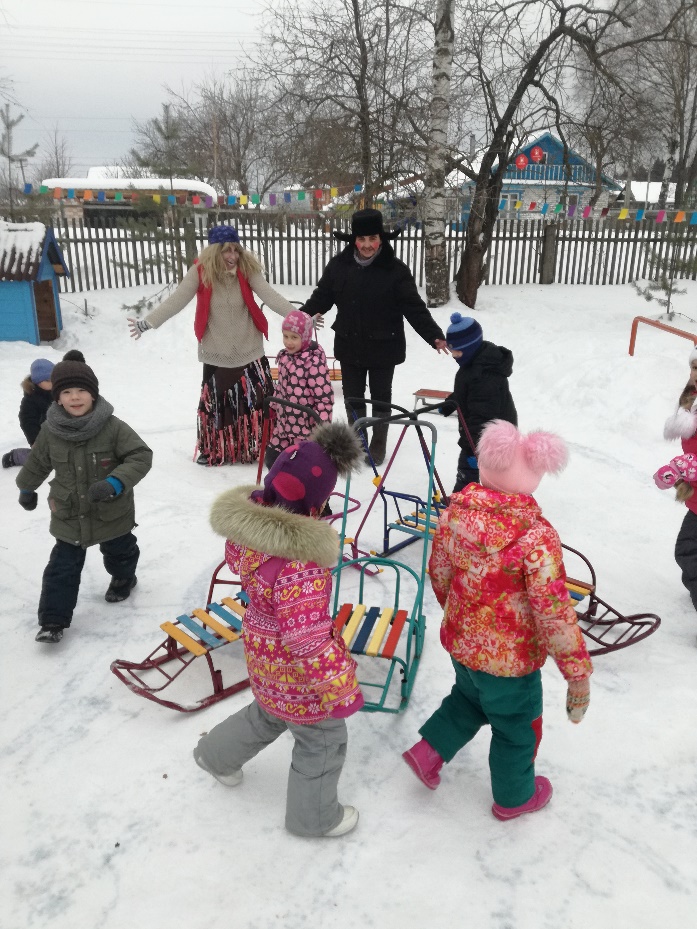 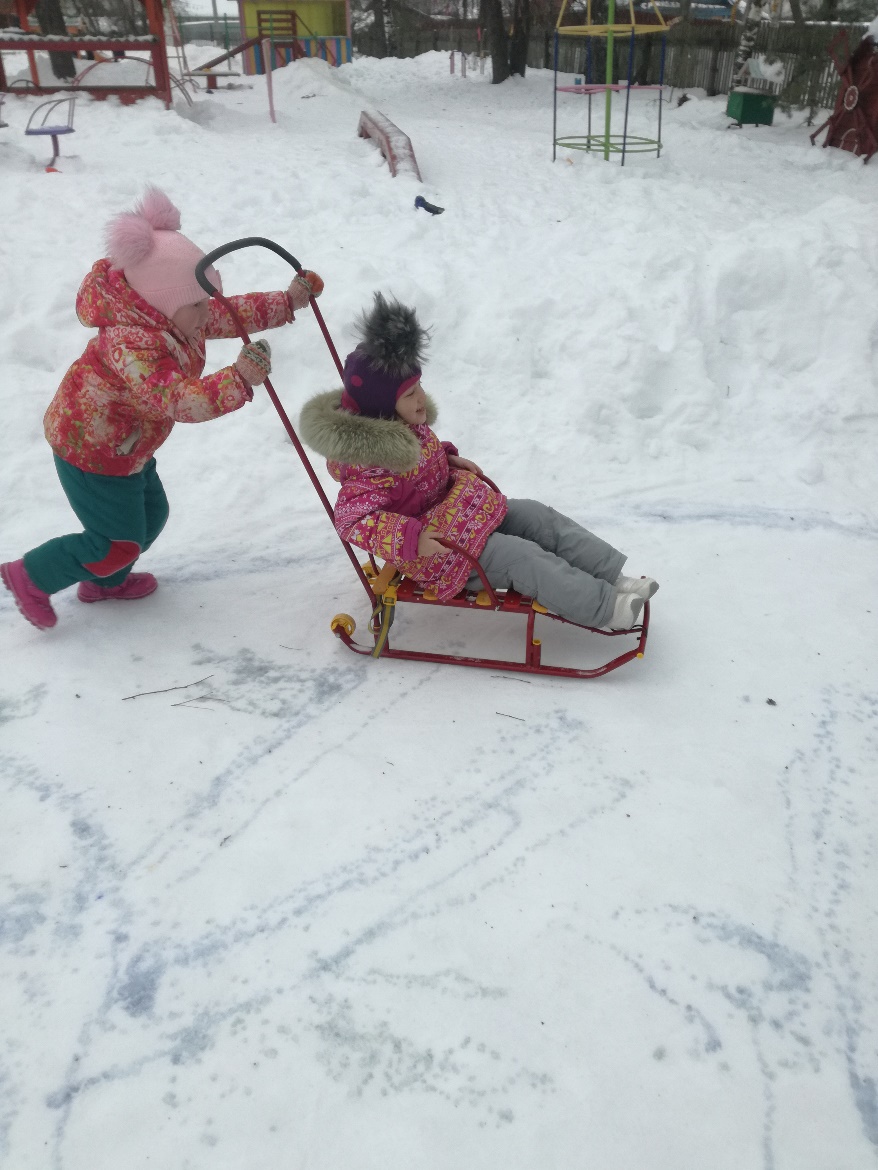 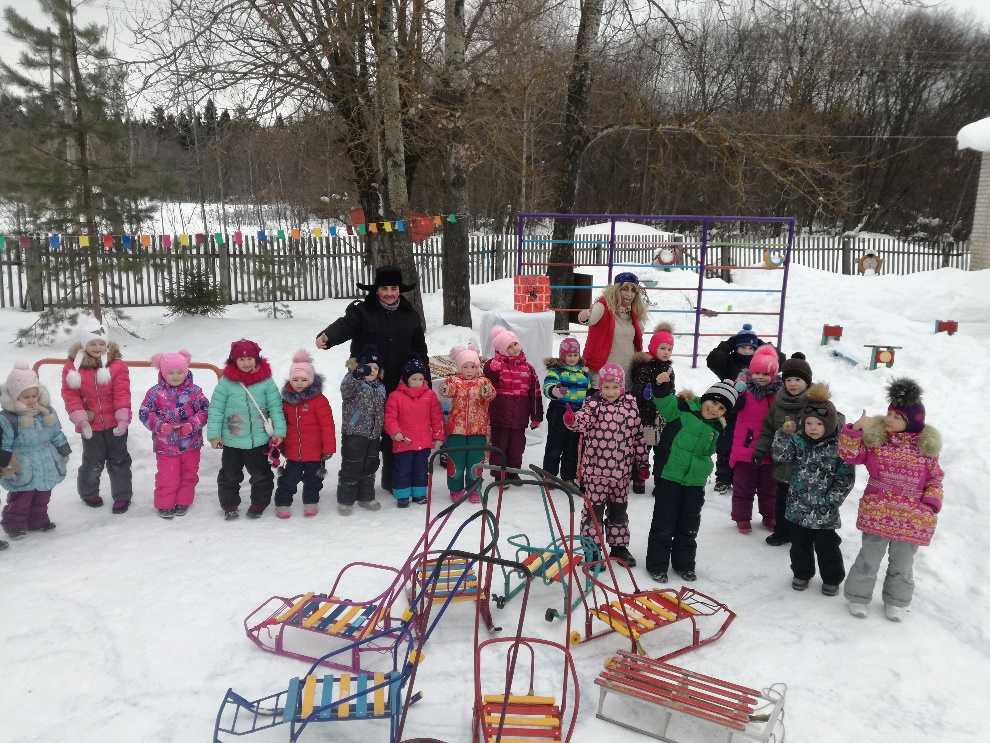 